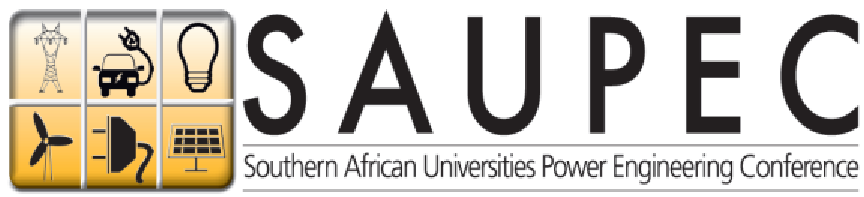 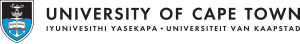             REGISTRATION FORM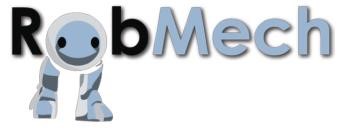 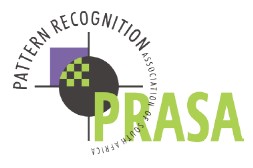 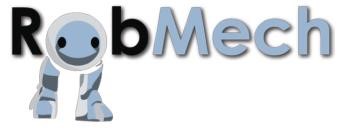 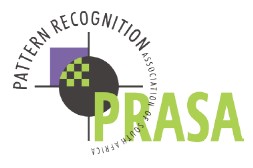 29 - 31 January 2020 Venue: The River Club, Observatory, Cape Town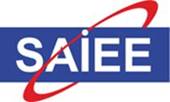 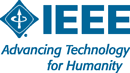 